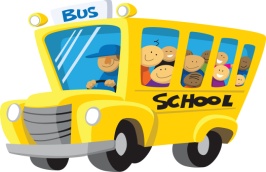 Imagine School at Land O’ LakesBus Routes & Times for 2017-2018Bus #1 – Mr. Ken (Rt. 54/Wesley Chapel Blvd)Bus #2 – Mrs. Lisa Shorey– Ballantrae/Trinity(If you have friends that live out near Trinity-Spread the Word)Bus #4 – Miss Jane - Collier Parkway/Connerton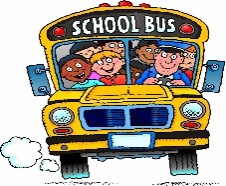 Bus #5 -  Mr. George (Rt. 54/Sam’s)Bus #6 – Mr. Dan (RT. 52/US 41/Wilderness)If you have questions or concerns regarding the bus, please contact Dayna Reiss @ 813-428-7444.  If there is an emergency and need immediate attention, please call 813-909-3783.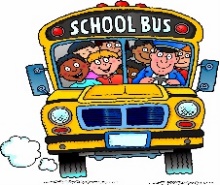 EARLY RELEASE DAY (Student Dismissed at 1:00pm)Wednesday, September 13thWednesday, November 8thWednesday, December 13thWednesday, February 14thThursday, March 15th (Yes Thursday)Wednesday, April 11thWednesday, May 9thStopsLocationsRegular PickupRegular Drop offEarly Release1 Cambridge Estates @ Shire Crest7:35am3:35pm1:08pm2Village Brook @ Gateway7:46am4:00pm1:25pm3Gateway Blvd @ Urgent Care7:52m4:04pm1:30pm4Lexington Oak Club House7:58am4:10pm1:35pm5Grand Oaks Clubhouse8:05am4:17pm1:43pm6Stage Coach Club House8:10am4:22pm1:45pm7Enclave Development8:15am4:26pm1:50pm854 @Terra Bella 8:25am4:36pm2:00pmStopsLocationsRegular PickupRegular Drop off1Ballantrae Community Center7:35am3:35pm1:05pm2Starkey Ranch Welcome Center7:46am3:46pm1:20pm3Raintree Road & RT. 548:05am4:05pm1:30pm4Long Lake Ranch Club House8:11am4:11pm1:35pmStopsLocationsRegular PickupRegular Drop offEarly Release1Collier Pwky & Plantation Palms Guard Gate7:15am3:40pm1:10pm2Parkway Blvd @ Gingerwood Loop7:17am3:42pm1:12pm3Valencia Gardens & Collier7:21am3:45pm1:14pm4Week Blvd. & Silkwood Loop7:23am3:47pm1:16pm5Weeks Blvd @ Heatherwood Loop7:25am3:49pm1:18pm6Heatherwood Loop @ Lake Padgett7:27am3:52pm1:20pm7The Landings @ Bell Lake7:29am3:54pm1:22pm8Alpine Road & Oakville Blvd.7:32am3:56pm1:24pm9Deer hound & Lily Road7:34am3:58pm1:26pm10Hale Road @ Branch Ranch7:36am4:00pm1:30pm11Dupree Lakes @ Huntington7:40am4:05pm1:33pm12Dupree @ Medford Village7:43am4:07pm1:35pm13Queens Ann Lace @ Angelonia Ter7:45am4:09pm1:37pm14Swamp Lily @Shasta Daisy Blvd7:47am4:11pm1:40pm15Dupree Lakes @ Cherokee Rose Blvd7:50am4:13pm1:44pm16Connerton Blvd. & Swiss Chard8:05am4:20pm1:55pm17Connerton @ Westerland Loop8:10am4:25pm1:58pm18Dog Patch Road8:20am4:35pm2:10pmStopsLocationsRegular PickupRegular Drop offEarly Release1KMART @ Collier Parkway7:40am3:40pm1:10pm2Oak Grove @ Heritage Church7:50am3:58pm1:38pm3Bonterra Parc @ Northwood Palms Blvd.8:00am4:08pm1:45pm4Sam’s Club Parking Lot(back of parking lot-entrance for tire/auto)8:05am4:11pm1:42pm5Seven Oaks Club House (PM DROP OFF ONLY)4:15pm1:46pm6Stonegate @ RT. 54(Pick up at Gate turn around)8:25am4:40pm2:00pmStopsLocationsRegular PickupRegular Drop offEarly Release1Suncoast Lakes Estates Club House7:30am3:50pm1:20pm2Silver Palm Blvd/Murcott Way7:33am3:53pm1:25pm3Asbel Creek Estates & New Passage 7:45am4:05pm1:40pm4Tierra del Sole & Black Thorn Loop7:52am4:10pm1:47pm5Lake Shore Ranch Gate House7:58am4:15pm1:50pm6Wilderness Club House8:03am4:18pm1:53pm7Pine Glen & Lake Thomas8:09am4:20pm1:55pm8School Road & Lake Taila8:12am4:22pm2:00pm9School Road (3 stops 8:16 to 8:21)8:16am4:26pm2:05pm